PRĘDKOŚĆ  ZABIJA NA DROGACH !STAN BEZPIECZEŃSTWA W RUCHU DROGOWYM W WIELKOPOLSCE W LATACH 2012 – 2016 	W 2017 roku na drogach woj. wielkopolskiego zaistniało 3122 wypadków, w których 294 osoby poniosły śmierć.
W porównaniu z rokiem 2016 r. nastąpił wzrost liczby wypadków drogowych o 818. 	Od lat, jedną z głównych przyczyn tragicznych w skutkach wypadków drogowych obok nieustąpienia pierwszeństwa przejazdu jest PRĘDKOŚĆ I ZACHOWANIA ZWIĄZANE Z PRĘDKOŚCIĄ:niedostosowanie prędkości do warunków ruchu,niezachowanie bezpiecznej odległości między pojazdami,gwałtowne hamowanie. 	Bardzo niepokojącym zjawiskiem, niekorzystnie wpływającym na stan bezpieczeństwa w ruchu drogowym w województwie wielkopolskim, jest wzrost udziału „prędkości” jako głównej przyczyny powstawania wypadków, 
w porównaniu do roku 2016. RODZAJE ZDARZEŃ DROGOWYCH SPOWODOWANYCH „PRĘDKOŚCIĄ” 	Niektóre rodzaje zdarzeń drogowych, gdzie główną przyczyną było niedostosowanie prędkości jazdy:RODZAJE POJAZDÓW, KTÓRYCH KIERUJĄCY BYLI SPRAWCAMI ZDARZEŃ DROGOWYCH SPOWODOWANYCH „PRĘDKOŚCIĄ” 	Niektóre rodzaje pojazdów, których kierujący spowodowali zdarzenia drogowe, gdzie główną przyczyną było niedostosowanie prędkości jazdy:WIEK SPRAWCÓW ZDARZEŃ DROGOWYCH SPOWODOWANYCH „PRĘDKOŚCIĄ” 	Najliczniejszą grupą wiekową sprawców zdarzeń drogowych, gdzie główną przyczyną było niedostosowanie prędkości jazdy są osoby młode, 
w wieku 18-35 lat:SZYBCIEJ ZAWSZE OZNACZA NIEBEZPIECZNIEJ ! 	Powyżej przytoczone zostały dane statystyczne zdarzeń drogowych, gdzie główną przyczyną była „prędkość”. Z całą pewnością „prędkość” miała swój niekorzystny udział w większości zdarzeń drogowych zaistniałych na terenie Wielkopolski. Większa prędkość jazdy to:gorsza obserwacja drogi,zawężenie pola widzenia,zbyt późne zauważenie przeszkody (stojącego pojazdy, pieszego, wyrwy w nawierzchni drogi, itp.),mniej czasu na reakcję,podejmowanie szybko niewłaściwych decyzji o wykonaniu manewrów, np. wyprzedzania, skrętu, itp.wydłużenie drogi hamowania i drogi zatrzymania,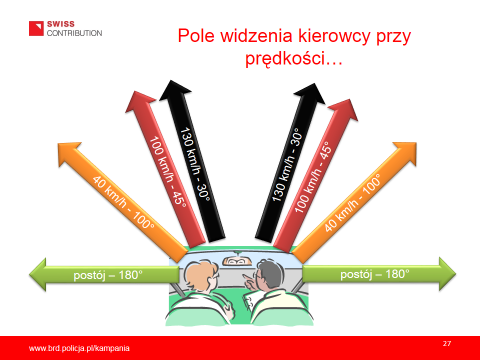 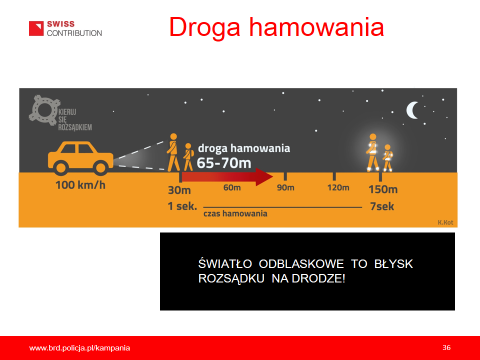 ROZPĘDZIĆ JEST ŁATWO – ZATRZYMAĆ JUŻ NIE.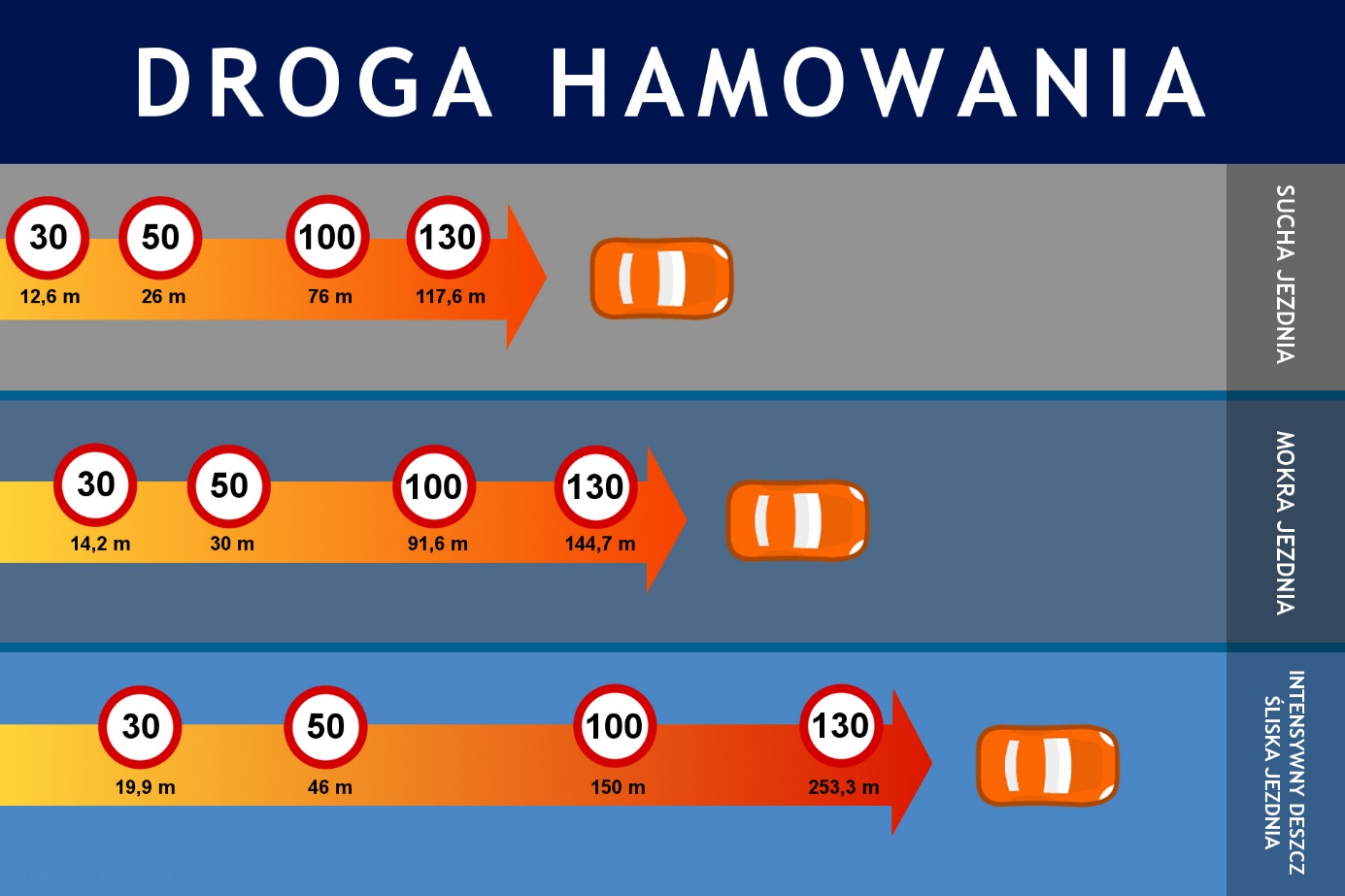 WypadkiWypadkiZabiciZabiciRanniRanniKolizjePRĘDKOŚĆwywrócenie się pojazdu737377129129403403PRĘDKOŚĆnajechanie na drzewo58582626109109139139PRĘDKOŚĆzderzenie pojazdów tylne45452210910910201020PRĘDKOŚĆzderzenie pojazdów czołowe292914149797134134PRĘDKOŚĆzderzenie pojazdów boczne2222665151292292PRĘDKOŚĆnajechanie na słup, znak1313222828268268PRĘDKOŚĆnajechanie na barierę ochronną882288257257PRĘDKOŚĆnajechanie na pieszego7733141477PRĘDKOŚĆnajechanie na unieruchomiony pojazd552266129129WypadkiZabiciRanniKolizjeRODZAJPOJAZDU SPRAWCYsamochód osobowy351554704375RODZAJPOJAZDU SPRAWCYmotocykl33731102RODZAJPOJAZDU SPRAWCYmotorower1912158RODZAJPOJAZDU SPRAWCYsamochód  ciężarowy34246547WypadkiZabiciRanniKolizjeWIEKSPRAWCY18 lat35354202WIEKSPRAWCY19 lat18222219WIEKSPRAWCY20 lat26137248WIEKSPRAWCY21 lat21324201WIEKSPRAWCY22 lat14724229WIEKSPRAWCY23 lat20226190WIEKSPRAWCY24 lat19421187WIEKSPRAWCY25 lat16127199WIEKSPRAWCY26 lat13313139WIEKSPRAWCY27 lat20542149WIEKSPRAWCY28 lat18125165WIEKSPRAWCY29 lat1129156WIEKSPRAWCY30 lat12214157WIEKSPRAWCY31 lat11212141WIEKSPRAWCY32 lat14117150WIEKSPRAWCY33 lat725139WIEKSPRAWCY34 lat10111133WIEKSPRAWCY35 lat1021497